                    SPORTING HERITAGE CIC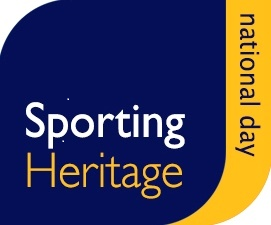 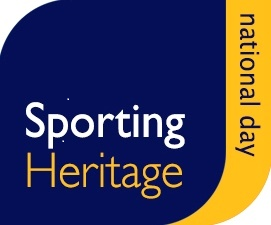                  WORKING WITH CHILDREN                    /YOUNG PERSON POLICY                 AND PROCEDURESAppendix 1		   Child and Young Adult Protection Report FormDetails of child or young adult who may have been abusedName ______________________________________	      Gender __________Address	_____________________________________________________		_____________________________________________________		_____________________________________________________Telephone Number			_____________________________________  Any relevant information about this child or young adult	________________________________________________________________________________________________________________________________________________________________________________________________________________________________________________________________________________________________________________________________________________________________________________________________________________________________________________________________________________________Details of person making this reportName				__________________________________________Position in SPORTING HERITAGE CIC		__________________________________________Telephone Number		_______________________Details of contact with person____________________________________________________________________________________________________________________________________________________________________________________________________________________________________________Name of Line Manager	__________________________________________Telephone Number		_____________________Describe what happened or attach a copy of the notes you took at the time___________________________________________________________________________________________________________________________________________________________________________________________________________________________________________________________________________________________________________________________________________________________________________________________________________________________________________________________________________________________________Details of any other witness (name(s), address(es), telephone number(s)_________________________________________________________________________________________________________________________________________________________________________________________________________________________________________________________________________________________________________________________________________________________Action taken by Line Manager_________________________________________________________________________________________________________________________________________________________________________________________________________________________________________________________________________________________________________________________________________________________________________________________________________________________________________________________________________________________________Continue on separate sheet if necessaryLine Manager signature	_____________________________________________SPORTING HERITAGE CIC Lead Child Protection Officer Signature _______________________________Print Name		__________________________________________________Date				_____________________________________________Appendix 1BAimsAimsSPORTING HERITAGE CIC recognises that it has a commitment to ensure that all staff and volunteers have a clear understanding of their roles and responsibilities when working with children/young person.  This policy will aid staff to:have an understanding of the potential risks to themselves, and ensure good practice is adhered to at all times;recognise signs of improper behaviour from other staff, and take appropriate action;be protected against allegations of abuse;be able to recognise the different signs of abuse, and what appropriate course of action should be taken in these circumstances.1.2     Employee’s have the responsibility to recognise, and respond to, child protection situations and concerns appropriately.  As such, this policy affects every staff member, board member, volunteer and anyone working on behalf of the organisation.  They will be referred to throughout as employee or volunteers.1.3     It is the duty of anyone undertaking to care for a young person to protect the physical and mental health and wellbeing of the young person from all reasonably foreseeable risk. 1.4     The terms ‘child’ and ‘children/young person’ are used throughout the document, but this policy relates to anyone under 18 years of age.  The basic principles also apply to work with vulnerable adults.  It is important that SPORTING HERITAGE CIC ensures all staff recognise their responsibilities, and refer to this policy while developing awareness of child protection issues. It is impossible to ensure that no incidents occur whilst a young person is in contact with an employee / representative of or an activity arranged by SPORTING HERITAGE CIC. However, implementing this policy and following the guidelines enables our employees to undertake their work confidently, knowing that they have taken all reasonable precautions to prevent harm occurring whilst prepared to deal with an incident should it occur. We aim to make staff and volunteers aware of their individual responsibilities and what to do if they suspect or have evidence of any form of abuse or neglect taking place against a child or young adults with whom they have contact.We also aim to make staff and volunteers aware of the procedures and rights where abuse has been alleged against them.1.8     This document should be read in conjunction with the SPORTING HERITAGE CIC Vulnerable Persons Policy and Procedures.SPORTING HERITAGE CIC recognises that it has a commitment to ensure that all staff and volunteers have a clear understanding of their roles and responsibilities when working with children/young person.  This policy will aid staff to:have an understanding of the potential risks to themselves, and ensure good practice is adhered to at all times;recognise signs of improper behaviour from other staff, and take appropriate action;be protected against allegations of abuse;be able to recognise the different signs of abuse, and what appropriate course of action should be taken in these circumstances.1.2     Employee’s have the responsibility to recognise, and respond to, child protection situations and concerns appropriately.  As such, this policy affects every staff member, board member, volunteer and anyone working on behalf of the organisation.  They will be referred to throughout as employee or volunteers.1.3     It is the duty of anyone undertaking to care for a young person to protect the physical and mental health and wellbeing of the young person from all reasonably foreseeable risk. 1.4     The terms ‘child’ and ‘children/young person’ are used throughout the document, but this policy relates to anyone under 18 years of age.  The basic principles also apply to work with vulnerable adults.  It is important that SPORTING HERITAGE CIC ensures all staff recognise their responsibilities, and refer to this policy while developing awareness of child protection issues. It is impossible to ensure that no incidents occur whilst a young person is in contact with an employee / representative of or an activity arranged by SPORTING HERITAGE CIC. However, implementing this policy and following the guidelines enables our employees to undertake their work confidently, knowing that they have taken all reasonable precautions to prevent harm occurring whilst prepared to deal with an incident should it occur. We aim to make staff and volunteers aware of their individual responsibilities and what to do if they suspect or have evidence of any form of abuse or neglect taking place against a child or young adults with whom they have contact.We also aim to make staff and volunteers aware of the procedures and rights where abuse has been alleged against them.1.8     This document should be read in conjunction with the SPORTING HERITAGE CIC Vulnerable Persons Policy and Procedures.Our ApproachOur Approach2.1Through this Policy we aim to adopt the highest possible standards and take all reasonable steps in relation to the safety and welfare of the children/young person with whom we come into contact in relation to our work within SPORTING HERITAGE CIC. 2.2It is the responsibility of all SPORTING HERITAGE CIC staff to do their best to prevent the physical, sexual and emotional abuse of children/young person and young people and to report any abuse, alleged or suspected. 2.3SPORTING HERITAGE CIC will respond without delay to any complaints made that a child or young person, for whom we have come into contact with, may have been harmed.2.4SPORTING HERITAGE CIC will satisfy themselves as to the suitability of any person applying to take on any role where contact with children/young person is possible.Golden Rule – Safety in NumbersGolden Rule – Safety in Numbers3.1In as many situations as possible we should aim to ensure that no adult is in a one to one situation with a child.  Safety in numbers should be the golden rule, whether the numbers are other children/young person or adults.3.2Employees should endeavour to be aware of situations that can be misconstrued or manipulated by others.Those working with Children/young person and Young Adults must… Those working with Children/young person and Young Adults must… 4.1Be professional and maintain the highest standards of personal behaviour at all times, giving an example we would wish others to follow.  Remember that children/young person regard adults as role models and ensure your behaviour, language, gestures etc. are appropriate and above reproach. 4.2Take all reasonable steps to ensure the health, safety and welfare of any child in contact with SPORTING HERITAGE CIC. 4.3Prevent any other member of SPORTING HERITAGE CIC from putting any child in a situation in which there is a significant risk to their health and safety.  Take appropriate action if you become aware of anyone physically, emotionally or sexually abusing a child or acting in ways that might be misconstrued. 4.4Treat all young people with respect and dignity, whilst encouraging respect and care for others.4.5Respect a child’s/young person’s right to personal privacy.4.6Provide time for children/young person to talk to us.4.7Remember to inform your line manager of any suspicions or allegations about abuse if appropriate they can carryout a C.A.F. pre-assessment check.  4.8As far as is possible conduct all dealings with children/young person in a public environment in full view of others, in order that all behaviour can be observed4.9Report any concerns within the area of Child Protection (physical, emotional, sexual or neglect) in confidence and without delay, to your line manage or the designated Child Protection Officer. This includes issues of bullying.  Employees will not, at any time, discuss an allegation or suspicion with another person. 4.10When reporting an allegation or suspicion record information, including relevant details.  This includes the nature of the allegation, background information of the parties involved, the period of time to which the allegation relates and the degree to which the information is known to be fact rather than opinion or hearsay.4.11At no time make comment to the media.  Your line manager should be made aware of any media interest in relation to this policy.4.12Be identifiable – wear a form of identification at all times.4.13Obtain written consent from parent or guardian for permission when children/young person are under 18 years to use IT equipment, access the Internet and for the taking of photographs or video for publicity purposes.4.14Obtain written consent from parent or guardian when children/young person are under 18 years of age to participate in supervised offsite activities and events without the presence of the parent/guardian.4.15Be aware of Child Protection issues in relation to work and do not become complacent and believe “it could never happen to me”. Be aware that, someone else might misinterpret our actions even if they are well intentioned.Those working with Children/young person and Young Adults must not engage in any of the following…Those working with Children/young person and Young Adults must not engage in any of the following…5.1Physical, emotional or sexual abuse of any child or young or vulnerable person.5.2Make sexually suggestive comments about or to a young person.5.3Sexual relationships with young people under our responsibility even if they consent. 5.4Let allegations a child makes be ignored, or go unrecorded.  Staff should not jump to conclusions without checking facts, while ensuring that allegations of child abuse are not exaggerated or trivialised.5.5Make inappropriate or intrusive touching of any form. 5.6Do things of a personal nature for a child that they can do themselves.  It may occasionally be necessary for staff to do things of a personal nature for children/young person, particularly if they are very young or disabled.  These tasks should only be carried out under full consent from the parent/carer.  If an emergency occurs that requires this type of help without prior consent, the parent/carer must be fully informed as soon as possible.5.7Young people should not be asked to partake in activities that are potentially dangerous, illegal or unreasonable.5.8Take children/young person into an employee’s home.5.9Never enter a house when a child is alone.5.10Children/young person should only be taken alone in a vehicle in an extreme emergency.5.11Never arrange to meet a child outside work, unless you have full consent of the child’s/young person’s parent and your manager.Definitions of AbuseDefinitions of Abuse6.1The definitions below are based on those from Working Together to Safeguard Children/young person (Department of Health, Home Office, Department of Education and Employment, 1999).  They are intended to ensure that all staff has a comprehensive understanding of their responsibilities when working with children/young person. They should allow staff to recognise signs and symptoms of abuse.http://www.dcsf.gov.uk/everychildmatters/safeguardingandsocialcare/safeguardingchildren/young person/workingtogether/workingtogethertosafeguardchildren/young person/6.2It is generally accepted that there are four main categories of abuse.Physical Abuse;Sexual Abuse;Emotional Abuse;Neglect.Physical AbusePhysical Abuse7.1Physical abuse can involve the actual, or likely, physical injury to a child from actions such as hitting, burning, shaking, throwing and suffocating.  It can also be the deliberate poisoning of a child, whose symptoms or physical signs have been secretly induced by a parent or carer.  This is known as fabricated illness.7.2It is sometimes difficult to spot non-accidental injuries, as most cuts and bruises are part and parcel of everyday life.7.3Some physical signs to be aware of:injuries that the child cannot explain, or explains unconvincingly;cuts, bruises and burns situated on parts of the body where accidental injury is unlikely, such as cheeks, thighs;bruising that resembles hand or finger prints;cigarette burns;bite marks.7.4Behavioural signs to be aware of:fear of the parent/carer being approached about injuries;covering arms and legs, even in hot weather, unless for religious reasons;fear of going home;flinching when touched or approached;depression or mood swings that are out of character.	Sexual AbuseSexual Abuse8.1Sexual abuse involves an adult enticing a child to take part in sexual activities to which the child cannot give their consent because of their dependency on adults.  This can include direct actions, such as genital or anal sexual contact, and penetrative acts, such as rape, buggery and oral sex.  Indirect actions can include showing a child pornographic material, genital exposure, and encouraging children/young person to behave in sexually inappropriate ways.8.2Some physical signs to be aware of:pain, itching, bruising or bleeding to genital or anal areas;stomach pains or discomfort when the child is walking or sitting;sexually transmitted diseases.8.3Some behavioural signs to be aware of:sexually explicit behaviour, including the use of inappropriate language;sudden or unexplained changes in behaviour;reluctance to change clothes for sports etc unless for religious reasons;fear of being left with a specific person.Emotional AbuseEmotional Abuse9.1Emotional abuse can involve cases where the parent/carer shows a persistent lack of affection and/or basic emotional care.  Emotional abuse can have a severe impact on the child’s/young person’s behaviour and/or physical development.  A child may be constantly threatened, taunted, or shouted at, leading to the child becoming withdrawn and nervous.  This can also result from excessive over-protection and unrealistic pressure to succeed.  However, some children/young person are naturally shy and withdrawn, and it is important not to confuse this with abuse.9.2Some physical signs to be aware of:delayed emotional or physical development;sudden speech disorders;failure to thrive and grow.9.3Some behavioural signs to be aware of:self-harming;excessive need for approval, attention and affection;incontinence;reports of young people frequently visiting a particular home; excessive lack of confidence.NeglectNeglect10.1Neglect is the failure to meet a child’s/young person’s basic physical and/or psychological needs, including failure to protect the child from any danger, such as cold or starvation.  This can result in a significant impairment in a child’s/young person’s health or development.  Neglect can also involve children/young person being left unsupervised or unattended.10.2Some physical signs to be aware of:constant hunger, sometimes stealing food from others;loss of weight;dirty/smelly;untreated medical conditions – injuries and illnesses.10.3Some behavioural signs to be aware of:Constant tiredness;Hardly any friends;Compulsive scavenging;Left alone or unsupervised regularly.Caution in Diagnosing AbuseCaution in Diagnosing Abuse11.1It is important to remember that many children/young person may exhibit some of these signs, and their presence should not be taken as proof of abuse.  There may be other reasons for changes in behaviour and physical appearance, such as moving house, a new baby or a medical condition.11.2It is also important to note that there is a high correlation between domestic violence and child abuse.  If a child discloses domestic violence at home, consideration must be given to the risk of that child facing emotional abuse, physical abuse and neglect.11.3Those whom this policy affects must not search out abuse, or abusers, but ensure that any concerns about a child are reported in accordance with the procedures in this policy.  It must not be presumed that someone else will do it or it is someone else’s responsibility.All planned contact with a Child/Young Person should include: All planned contact with a Child/Young Person should include: 12.1A clear purpose;12.2Information to be gathered, shared and discussed by all involved in planning of the event prior to the date;12.3Reference to any immediate concerns, including missed contacts and how these issues will be addressed. Job AppointmentJob Appointment13.1All individuals appointed to posts which involve regular, substantial or unaccompanied contact with children/young person will be subject to pre-appointment checks aimed at assuring SPORTING HERITAGE CIC of their suitability to work with children/young person. 13.1aThese will include the applicant being asked permission to use there unique ISA reference number or to apply to be ISA registered and to complete a CRB application for the Criminal Records Bureau (CRB), for an Enhanced Disclosure.  For all posts which are known as Controlled Activities and Regulated Activities an Enhanced disclosure will be required. 13.2Definition of Controlled Activity is much more limited in scope, defined as covering the work of: ancillary support workers in FE, NHS and adult social care (e.g. cleaner, caretaker, catering staff, receptionist) which is done frequently and gives the opportunity for contact with children/young person or vulnerable adultspeople working frequently for specified organisations (e.g. local authorities in the exercise of its education or social services functions) in roles which give them the opportunity for access to sensitive records about children/young person or vulnerable adults.barred people can sometimes be employed in controlled activity, providing tough safeguards are in place, such as stringent supervision13.2aDefinition of Regulated ActivityWhen the activity is frequent (once a month or more) or “intensive” (Takes place on three or more days in a 30-day period.)Any activity of a specified nature that involves contact with young people or vulnerable adults frequently, intensively and / or overnight including schools and care homes.13.2bFostering and Childcare13.2cAny activity that involves people in certain defined positions of responsibility. (such positions include school governor, director of social services and trustee of certain charities.)13.3The appointment will only proceed if:13.3aThe pre-employment checks prove satisfactory, and;13.3bThe Disclosure provides no cause for concern as to their suitability to work with children/young person. 13.3cIf CRB/ISA brings up any issues of concern SPORTING HERITAGE CIC will follow procedures in line with the CRB Policy13.4This applies whether the appointment is the result of external recruitment or an internal move.  Managers must also be mindful of these requirements as the content of posts develop over time and new tasks are assigned. 13.5All staff will have a full briefing of this policy, procedures and additional documentation. Individuals awaiting receipt of DisclosureIndividuals awaiting receipt of Disclosure14.1Whilst waiting for disclosure all work with Children/young person and young people must be supervised until discloser is received. Partner Organisations, Volunteers, Contractors and FranchiseesPartner Organisations, Volunteers, Contractors and Franchisees15.1If we are employing an organisation or individuals, we expect relevant staff to be CRB checked / ISA registered and signed up to the principles of this policy.Assistance provided by a member of staff who has not been through the Disclosure processAssistance provided by a member of staff who has not been through the Disclosure process16.1Any member of staff may assist in activities with children/young person on an occasional basis.  They may do so only if the group is led by someone who has been appointed following the necessary pre-appointment checks.Funding other organisationsFunding other organisations17.1Where SPORTING HERITAGE CIC is funding (whether through cash or other contributions) other organisations we should, if necessary, seek to influence the way in which the organisation carries out appropriate levels of Child Protection.Allegation of abuse  Allegation of abuse  18.1Though our focus must be on safeguarding children/young person you must also be aware that allegations of abuse made by children/young person about adults do occasionally happen.  Some prove mistaken or, very rarely, malicious. The Policy and Guidelines are there to help you to avoid situations in which well-intentioned actions could be misinterpreted and ensure that you do not find yourself in a situation where an allegation by a child, young or vulnerable person can be made.18.2There are four likely scenarios that people should be aware of and be prepared to deal with if necessary. These are:18.2aThere is suspicion or evidence that a child is being abused by a member of staff or other person associated with SPORTING HERITAGE CIC; 18.2bA child accuses a member of staff or other person associated with SPORTING HERITAGE CIC of abusing them;18.2cAbuse takes place or is suspected on SPORTING HERITAGE CIC land or at a SPORTING HERITAGE CIC event by individual unrelated to SPORTING HERITAGE CIC;18.2dA child discloses abuse happening elsewhere e.g. at home.When a discloser is madeListen carefully.Inform the young person that you will need to share this information, make it clear that you will only tell people who need to know.Reassure the young person that they have done the right thing in telling you. Do not take any notes while you are with the young person.Record the information (in private) immediately using the young persons own words.Only record the facts given, do not question further except for clarification.Speak to the designated Child Protection Officer immediately.18.3In all cases you must contact your designated Child Protection Officer for a confidential discussion on how the matter is to be resolved.18.4Please see appendix 1B for the name of SPORTING HERITAGE CIC child protection officer lead. Restraining Children/young person and Young AdultsRestraining Children/young person and Young Adults19.1Restraint should not be considered unless training has been carried out.19.2Restraint is where a child is being held, moved, or prevented from moving against their will.  This is done to prevent injury to themselves, to others, or significant damage to property.  19.3Restraint must always be used as a last resort when all other methods of controlling the situation have been tried and failed. 19.4Restraint must never be used as a form of punishment and only staff who are properly trained in restraint techniques should carry it out.  19.5A child should be restrained for the shortest amount of time needed to bring the situation under control. 19.6Any incident of restraint must be recorded, detailing:19.6aAll the facts of the behaviour;19.6bNames of any witnesses;19.6cWho restrained the child and how;19.6dWhat other methods to control the situation had been tried previous to restraint;19.6eAny follow up action that took place.  19.7The situation must not be exaggerated in any way.  This record must then be passed to your line manager and the child’s/young person’s parent/carer informed immediately.Use of Information relating to children/young personUse of Information relating to children/young person20Information about children/young person e.g. name and address must be treated confidentially.  It must be kept securely, stored only as long as necessary and disposed of in a way which maintains their confidentiality. Discussion of the issuesDiscussion of the issues21Open discussion of child protection should be encouraged since this helps to make staff more comfortable with the issues involved.  Do not keep it “under wraps” for fear of upsetting or embarrassing people.Working PracticesWorking Practices22.1All referrals to external agencies concerning the well-being of a child/young person must be confirmed in writing within 24 hours. 22.2Service requests relating to the well-being of children/young person are given equal weight regardless of whether the contact is from an identified or anonymous source. 22.3All staff and volunteers working directly with children/young person must have Child Protection training and will be advised to attend Common Assessment Framework completers training. Managers and supervisors of staff working with children/young person must have Child Protection training, even if they themselves do not come into contact with children/young person.22.4It is the responsibility of line managers to ensure that work involving contact with children/young person is planned and managed in accordance with this policy.22.5    The line manager will need to assess the nature and urgency of the situation and take action accordingly, completing a written report (Appendix 1) and informing the Director  of the situation as soon as possible.22.5    The line manager will need to assess the nature and urgency of the situation and take action accordingly, completing a written report (Appendix 1) and informing the Director  of the situation as soon as possible.22.6    During an investigation due regard will be paid to the rights of the vulnerable child or young adult; the person alleged to have carried out the abuse and the person making the allegation (if it is not the person being abused).  All those involved can expect to be treated in a fair and unbiased way and to receive the appropriate level of support and information throughout the investigation.  Confidentiality will be maintained except where, in the broader public interest and duty of care, the information needs to be shared with statutory bodies or other persons/organisations.22.6    During an investigation due regard will be paid to the rights of the vulnerable child or young adult; the person alleged to have carried out the abuse and the person making the allegation (if it is not the person being abused).  All those involved can expect to be treated in a fair and unbiased way and to receive the appropriate level of support and information throughout the investigation.  Confidentiality will be maintained except where, in the broader public interest and duty of care, the information needs to be shared with statutory bodies or other persons/organisations.22.7    Where a member of staff or a volunteer is involved in an allegation of abuse the SPORTING HERITAGE CIC Disciplinary and Grievance Policy and Procedures in relation to gross misconduct should be invoked.  In serious cases this could involve immediate suspension of a staff member or volunteer; in less grave instances it could be sufficient to ensure that the person concerned does not work with vulnerable adults or the vulnerable individual concerned22.7    Where a member of staff or a volunteer is involved in an allegation of abuse the SPORTING HERITAGE CIC Disciplinary and Grievance Policy and Procedures in relation to gross misconduct should be invoked.  In serious cases this could involve immediate suspension of a staff member or volunteer; in less grave instances it could be sufficient to ensure that the person concerned does not work with vulnerable adults or the vulnerable individual concerned22.8    Where the alleged perpetrator is not a member of staff or a volunteer the line manager should contact the Child Protection Office or Duty Manager at Children/young person Services or call the police22.8    Where the alleged perpetrator is not a member of staff or a volunteer the line manager should contact the Child Protection Office or Duty Manager at Children/young person Services or call the policeMonitoring and ReviewMonitoring and ReviewThe Senior Management Team, with adequate consultation of the Board of Trustees, will regularly review the operation of this policy.  The Senior Management Team, with adequate consultation of the Board of Trustees, will regularly review the operation of this policy.  from the Sentinel Housing Association Policy Advisorupdated by  Nov 09from the Sentinel Housing Association Policy Advisorupdated by  Nov 09Agreed by SPORTING HERITAGE CICAgreed by SPORTING HERITAGE CICSignature   Date   5th May 2020